	проект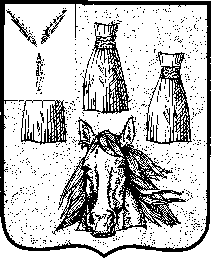                                          АДМИНИСТРАЦИЯКрасавского муниципального образованияСамойловского муниципального района Саратовской области ПОСТАНОВЛЕНИЕОб утверждении порядка формирования, ведения, ежегодного дополнения и опубликования Перечня муниципального имущества Красавского муниципального образования Самойловского муниципального района Саратовской области, предназначенного для предоставления во владение и (или) в пользование субъектам малого и среднего предпринимательства и организациям, образующим инфраструктуру поддержки субъектов малого и среднего предпринимательстваВ целях реализации положений Федерального закона от 24.07.2007 г. № 209-ФЗ «О развитии малого и среднего предпринимательства в Российской Федерации», Устава Красавского муниципального образования Самойловского муниципального района Саратовской области	ПОСТАНОВЛЯЕТ:Утвердить прилагаемые: 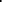 1.1. Порядок формирования, ведения, ежегодного дополнения и опубликования Перечня государственного (муниципального) имущества, предназначенного для предоставления во владение и (или) пользование субъектам малого и среднего предпринимательства и организациям, образующим инфраструктуру поддержки субъектов малого и среднего предпринимательства (приложение № 1).1.2. Форму Перечня (приложение № 2).             1.3. Рекомендуемые виды муниципального имущества для формирования Перечня муниципального имущества Красавского муниципального образования Самойловского муниципального района Саратовской области, предназначенного для предоставления во владение и (или) в пользование субъектам малого и среднего предпринимательства и организациям, образующим инфраструктуру поддержки субъектов малого и среднего предпринимательства.Определить	администрацию Красавского муниципального образования Самойловского муниципального района  Саратовской области уполномоченным органом Красавского муниципального образования Самойловского муниципального района Саратовской области по:Формированию, ведению, ежегодному дополнению, а также опубликованию Перечня муниципального имущества, предназначенного для предоставления во владение и (или) пользование субъектам малого и среднего предпринимательства и организациям, образующим инфраструктуру поддержки субъектов малого и среднего предпринимательства (далее — Перечень).Взаимодействию с акционерным обществом «Федеральная корпорация по развитию малого и среднего предпринимательства» в сфере оказания имущественной поддержки субъектам малого и среднего предпринимательства и организациям, образующим инфраструктуру поддержки субъектов малого и среднего предпринимательства.3. Администрации Красавского муниципального образования Самойловского муниципального района Саратовской области  в течение месяца утвердить Перечень по форме, согласно приложению № 2 к настоящему постановлению.4. Контроль за исполнением настоящего постановления возложить на заместителя главы администрации Красавского муниципального образования Самойловского муниципального района Саратовской области.Глава Красавскогомуниципального образования	С.В. БережновПорядок формирования, ведения,ежегодного дополнения и опубликования перечня муниципального имущества Красавского муниципального образования Самойловского муниципального района Саратовской области,  предназначенного для предоставления во владение и (или) в пользование субъектам малого и среднего предпринимательства и организациям, образующим инфраструктуру поддержки субъектов малого и среднего предпринимательстваОбщие положенияНастоящий Порядок определяет правила формирования, ведения, ежегодного дополнения и опубликования Перечня муниципального имущества, предназначенного для предоставления во владение и (или) пользование субъектам малого и среднего предпринимательства и организациям, образующим инфраструктуру поддержки субъектов малого и среднего предпринимательства (далее  Перечень), требования к имуществу, сведения о котором включаются в Перечень в целях предоставления имущества на долгосрочной основе (в том числе по льготным ставкам арендной платы) субъектам малого и среднего предпринимательства и организациям, образующим инфраструктуру поддержки субъектов малого и среднего предпринимательства (далее  субъекты малого и среднего предпринимательства).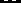 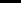 Цели создания и основные принципы формирования, ведения, ежегодного дополнения и опубликования ПеречняПеречень является информационной базой данных, в которой содержатся сведения о муниципальном имуществе Красавского муниципального образования Самойловского муниципального района Саратовской области, свободном от прав третьих лиц (за исключением права хозяйственного ведения, права оперативного управления, а также имущественных прав субъектов малого и среднего предпринимательства), предусмотренном частью 1 статьи 18 Федерального закона от 24.07.2007г. № 209-ФЗ «О развитии малого и среднего предпринимательства в Российской Федерации», предназначенном для предоставления во владение и (или) в пользование на долгосрочной основе (в том числе по льготным ставкам арендной платы) субъектам малого и среднего предпринимательства с возможностью отчуждения на возмездной основе в собственность субъектов малого и среднего предпринимательства в соответствии с Федеральным законом от 22.07.2008 г. № 159-ФЗ «Об особенностях отчуждения недвижимого имущества, находящегося в государственной собственности субъектов Российской Федерации или в муниципальной собственности и арендуемого субъектами малого и среднего предпринимательства, и о внесении изменений в отдельные законодательные акты Российской Федерации» и в случаях, указанных в подпунктах 6, 8 и 9 пункта 2 статьи 39.3 Земельного кодекса Российской Федерации.Формирование Перечня осуществляется в целях:Обеспечения доступности информации об имуществе, включенном в Перечень, для субъектов малого и среднего предпринимательства.2.2.2. Предоставления имущества, принадлежащего на праве собственности Красавскому муниципальному образованию, во владение и (или) пользование на долгосрочной основе (в том числе по льготным ставкам арендной платы) субъектам малого и среднего предпринимательства.2.2.3. Реализации полномочий органов  местного самоуправления Красавского муниципального образования в сфере оказания имущественной поддержки субъектам малого и среднего предпринимательства.2.2.4. Повышения эффективности управления муниципальным имуществом, находящимся в собственности Красавского муниципального образования, стимулирования развития малого и среднего предпринимательства на территории Красавского муниципального образования.Формирование и ведение Перечня основывается на следующих основных принципах:Достоверность данных об имуществе, включаемом в Перечень, и поддержание актуальности информации об имуществе, включенном в Перечень.2.3.2. Открытость и доступность сведений об имуществе в Перечне.2.3.3. Ежегодная актуализация Перечня (до 1 ноября текущего года), осуществляемая на основе предложений, в том числе внесенных по итогам заседаний коллегиального органа Красавского муниципального образования по обеспечению взаимодействия исполнительных органов власти Саратовской области с территориальным органом Росимущества  Саратовской области и органами местного самоуправления по вопросам оказания имущественной поддержки субъектам малого и среднего предпринимательства.2.3.4. Взаимодействие с общественными организациями, выражающими интересы субъектов малого и среднего предпринимательства, институтами развития в сфере малого и среднего предпринимательства в ходе формирования и дополнения Перечня.3. Формирование, ведение Перечня, внесение в него изменений, в том числе ежегодное дополнение ПеречняПеречень, изменения и ежегодное дополнение в него утверждаются постановлением администрации Красавского муниципального образования Самойловского муниципального района Саратовской области (далее — уполномоченный орган).Ведение Перечня осуществляется уполномоченным органом в электронной форме, а также на бумажном носителе. Уполномоченный орган отвечает за достоверность содержащихся в Перечне сведений.В перечень вносятся сведения об имуществе, соответствующем следующим критериям:3.3.1. Имущество свободно от прав третьих лиц (за исключением права хозяйственного ведения, права оперативного управления, а также имущественных прав субъектов малого и среднего предпринимательства).3.3.2. В отношении имущества федеральными законами не установлен запрет на его передачу во временное владение и (или) пользование, в том числе в аренду.3.3.З. Имущество не является объектом религиозного назначения.3.3.4. Имущество не является объектом незавершенного строительства, за исключением случаев, предусмотренных (наименование и реквизиты нормативного правового акта публично-правового образования, регулирующего предоставление в аренду объектов капитального строительства, требующих капитального ремонта, реконструкции, проведения других видов работ для приведения в нормативное техническое состояние,) в случае наличия такого нормативного правового акта).3.3.5. Имущество не включено в действующий в текущем году и на очередной период акт о планировании приватизации государственного (муниципального) имущества (указывается наименование таких актов), принятый в соответствии с Федеральным законом от 21.12.2001 г. № 178-ФЗ «О приватизации государственного и муниципального имущества», перечень имущества Красавского муниципального образования, предназначенного для передачи во владение и (или) в пользование на долгосрочной основе социально ориентированным некоммерческим организациям.3.3.6. В отношении имущества не приняты подлежащие исполнению решения (наименование высшего органа исполнительной власти субъекта Российской Федерации, администрации (правительства) субъекта Российской Федерации, главы муниципального образования) о предоставлении его иным лицам.3.3.7. Имущество не признано аварийным и подлежащим сносу.3.3.8. Имущество не относится к жилому фонду или объектам сети инженерно-технического обеспечения, к которым подключен объект жилищного фонда.3.3.9. Земельный участок не предназначен для ведения личного подсобного хозяйства, огородничества, садоводства, индивидуального жилищного строительства.3.3.10. Земельный участок не относится к земельным участкам, предусмотренным подпунктами 1 - 10, 13 - 15, 18 и 19 пункта 8 статьи 39 1 1 Земельного кодекса Российской Федерации, за исключением земельных участков, предоставленных в аренду субъектам малого и среднего предпринимательства.3.3.11. В отношении имущества, закрепленного за муниципальным унитарным предприятием, муниципальным учреждением, владеющим им соответственно на праве хозяйственного ведения или оперативного управления (далее балансодержатель), представлено предложение о включении указанного имущества в Перечень, а также письменное согласие органа исполнительной власти субъекта Российской Федерации (органа местного самоуправления), уполномоченного на согласование сделки с соответствующим имуществом, на передачу такого имущества в аренду.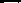 3.3.12. Имущество не относится к вещам, которые теряют свои натуральные свойства в процессе использования (потребляемым вещам), к малоценному движимому имуществу, к имуществу, срок службы которого составляет менее пяти лет или его предоставление в аренду на срок пять и более лет в соответствии с законодательством Российской Федерации не допускается.3.4. Запрещается включение имущества, сведения о котором включены в Перечень, в проект (наименование акта о планировании приватизации государственного (муниципального) имущества публично-правового образования) или в проект дополнений в указанный документ.3.5. Сведения об имуществе группируются в Перечне по (наименование единицы административно-территориального деления публично-правового образования), на территориях которых имущество расположено, а также по видам имущества (недвижимое имущество (в том числе единый недвижимый комплекс), земельные участки, движимое имущество).З.6. Внесение сведений об имуществе в Перечень (в том числе ежегодное дополнение), а также исключение сведений об имуществе из Перечня осуществляются правовым актом уполномоченного органа по его инициативе, на основании предложений исполнительных органов государственной власти, органов местного самоуправления Красавского муниципального образования, коллегиального органа Красавского муниципального образования по обеспечению взаимодействия исполнительных органов власти Саратовской области с территориальным органом Росимущества Саратовской области и органами местного самоуправления по вопросам оказания имущественной поддержки субъектам малого и среднего предпринимательства, балансодержателей, а также субъектов малого и среднего предпринимательства, общественных организаций, выражающих интересы субъектов малого и среднего предпринимательства, институтов развития в сфере малого и среднего предпринимательства.Внесение в Перечень изменений, не предусматривающих исключения из перечня федерального имущества, осуществляется не позднее 10 рабочих дней с даты внесения соответствующих изменений в реестр муниципального имущества Красавского муниципального образования. 3.7. Рассмотрение уполномоченным органом предложений, поступивших от лиц, указанных в пункте 3.6 настоящего Порядка, осуществляется в течение 30 календарных дней  со дня их поступления. По результатам рассмотрения указанных предложений уполномоченным органом принимается одно из следующих решений:З.7.1. О включении сведений об имуществе, в отношении которого поступило предложение, в Перечень с принятием соответствующего правового акта;З.7.2. Об исключении сведений об имуществе, в отношении которого поступило предложение, из Перечня, с принятием соответствующего правового акта;З.7.3. Об отказе в учете предложений с направлением лицу, представившему предложение, мотивированного ответа о невозможности включения сведений об имуществе в Перечень.3.8. Решение об отказе в учете предложения о включении имущества в Перечень принимается в следующих случаях:3.8.1. Имущество не соответствует критериям, установленным пунктом 3.3 настоящего Порядка.3.8.2. В отношении имущества, закрепленного на праве хозяйственного ведения или оперативного управления, отсутствует согласие на включение имущества в Перечень со стороны одного или нескольких перечисленных лиц: балансодержателя, уполномоченного органа, органа государственной власти (органа местного самоуправления), уполномоченного на согласование сделок с имуществом балансодержателя.3.8.3. Индивидуально-определенные признаки движимого имущества не позволяют заключить в отношении него договор аренды или иной гражданско-правовой договор.3.9. Сведения о муниципальном имуществе Красавского муниципального образования могут быть исключены из Перечня, если:3.9.1. В течение 2 лет со дня включения сведений о муниципальном имуществе Красавского муниципального образования в Перечень в отношении такого имущества от субъектов малого и среднего предпринимательства не поступило:— ни одной заявки на участие в аукционе (конкурсе) на право заключениядоговора, предусматривающего переход прав владения и (или) пользования;— ни одного заявления о предоставлении имущества, в том числе без проведения аукциона (конкурса) в случаях, предусмотренных Федеральным законом от 26.07.2006г. № 135-ФЗ «О защите конкуренции».3.9.2. В отношении имущества в установленном законодательством Российской Федерации порядке принято решение о его использовании для государственных (муниципальных) нужд.3.9.3. Право собственности Красавского муниципального образования Самойловского муниципального района на имущество прекращено по решению суда или в ином установленном законом порядке;3.9.4. Прекращено существование имущества в результате гибели или уничтожения;3.9.5. Имущество признано непригодным для использования в результате его физического или морального износа, аварийного состояния;3.9.6. Имущество приобретено его арендатором в собственность в соответствии с Федеральным законом от 22.07.2008 г. № 159-ФЗ «Об особенностях отчуждения недвижимого имущества, находящегося в государственной собственности субъектов Российской Федерации или в муниципальной собственности и арендуемого субъектами малого и среднего предпринимательства, и о внесении изменений в отдельные законодательные акты Российской Федерации» и в случаях, указанных в подпунктах 6, 8 и 9 пункта 2 статьи 393 Земельного кодекса Российской Федерации.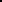 В случае, если характеристики имущества изменились таким образом, что имущество стало непригодным для использования субъектами малого и среднего предпринимательства по целевому назначению, имущество может быть сохранено в Перечне, при условии предоставления его субъектам малого и среднего предпринимательства на условиях, обеспечивающих проведение его капитального ремонта и (или) реконструкции за счет арендатора.3.10. Решение об исключении из Перечня имущества, предоставленного в аренду субъекту малого и среднего предпринимательства, может быть принято при наличии письменного согласия арендатора с таким исключением, кроме случая, указанного в подпунктах 3.9.3-3.9.5 пункта 3.9 настоящего Порядка.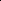 Опубликование Перечня и предоставление сведений о включенном в него имуществеУполномоченный орган:4.1.1. Обеспечивает обязательное опубликование в средствах массовой информации, определенных (наименование и реквизиты правового акта публично-правового образования об определении средства массовой информации для официального опубликования правовых актов органов государственной власти субъекта Российской Федерации (органов местного самоуправления) в течение 10 рабочих дней со дня утверждения Перечня и изменений в него.4.1.2. Осуществляет размещение Перечня на официальном сайте уполномоченного органа в информационно-телекоммуникационной сети «Интернет» (в том числе в форме открытых данных) в течение 3 рабочих дней со дня утверждения Перечня либо изменений в него.4.1.3. Предоставляет в акционерное общество «Федеральная корпорация по развитию малого и среднего предпринимательства» сведения о Перечне и изменениях в него в порядке, по форме и в сроки, установленные Приказом Министерства экономического развития Российской Федерации от 20 апреля 2016 г. № 264 «Об утверждении порядка представления сведений об утвержденных перечнях государственного имущества и муниципального имущества, указанных в части 4 статьи 18 Федерального закона «О развитии малого и среднего предпринимательства в Российской Федерации», а также об изменениях, внесенных в такие перечни, в акционерное общество «Федеральная корпорация по развитию малого и среднего предпринимательства», формы представления и состава таких сведений».Форма Перечня муниципального имущества, находящегося в собственности Красавского МО Самойловского муниципального района Саратовской области, предназначенного для предоставления во владение и или пользование на долгосрочной основе субъектам малого и среднего предпринимательства и организациям, образующим инфраструктуру поддержки субъектов малого и среднего предпринимательства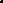 <1> Указывается адрес (местоположение) объекта (для недвижимого имущества адрес в соответствии с записью в Едином государственном реестре прав на недвижимое имущество и сделок с ним, для движимого имущества - адресный ориентир, в том числе почтовый адрес, места его постоянного размещения, а при невозможности его указания - полный адрес места нахождения органа государственной власти либо органа местного самоуправления, осуществляющего полномочия собственника такого объекта).<2> Для объектов недвижимого имущества указывается вид: земельный участок, здание, сооружение, помещение, единый недвижимый комплекс; для движимого имущества указывается тип: транспорт, оборудование, инвентарь, иное движимое имущество.<З> Указывается индивидуальное наименование объекта недвижимости согласно сведениям о нем в Кадастре недвижимости при наличии такого наименования, а при его отсутствии — наименование объекта в реестре государственного (муниципального) имущества. Если имущество является помещением, указывается его номер в здании. при отсутствии индивидуального наименования указывается вид объекта недвижимости. Для движимого имущества указывается его наименование согласно сведениям реестра государственного (муниципального) имущества или технической документации.<4> Основная характеристика, ее значение и единицы измерения объекта недвижимости указываются согласно сведениям государственного кадастра недвижимости.<5> Указывается кадастровый номер объекта недвижимости или его части, включаемой в перечень, при его отсутствии - условный номер или устаревший номер (при наличии).<6> На основании документов, содержащих актуальные сведения о техническом состоянии объекта недвижимости, указывается одно из следующих значений: пригодно к эксплуатации; требует текущего ремонта; требует капитального ремонта (реконструкции, модернизации, иных видов работ для приведения в нормативное техническое состояние). В случае, если имущество является объектом незавершенного строительства указывается: объект незавершенного строительства.<7>, <8> Для объекта недвижимости, включенного в перечень, указывается категория и вид разрешенного использования земельного участка, на котором расположен такой объект. для движимого имущества данные строки не заполняются.<9> Указывается краткое описание состава имущества, если оно является сложной вещью либо главной вещью, предоставляемой в аренду с другими вещами, предназначенными для ее обслуживания. В ином случае данная строчка не заполняется<10> Указывается «да» или «Нет»<11> Для имущества казны указывается наименование публично-правового образования, для имущества, закрепленного на праве хозяйственного ведения или праве оперативного управления указывается наименование государственного (муниципального) унитарного предприятия, государственного (муниципального) учреждения, за которым закреплено это имущество<12> Для имущества казны указывается: «нет», для имущества, закрепленного на праве хозяйственного ведения или праве оперативного управления указывается: «Право хозяйственного ведения» или «Право оперативного управления».<13> ИНН указывается только для государственного (муниципального) унитарного предприятия, государственного (муниципального) учреждения.<14>, <15> Указывается номер телефона и адрес электронной почты ответственного структурного подразделения или сотрудника правообладателя для взаимодействия с субъектами малого и среднего предпринимательства и организациями, образующими инфраструктуру поддержки субъектов малого и среднего предпринимательства по вопросам заключения договора аренды имущества                                            Рекомендуемые виды муниципального имущества для формирования Перечня муниципального имущества, предназначенного для предоставления во владение и (или) в пользование субъектам малого и среднего предпринимательства и организациям, образующим инфраструктуру поддержки субъектов малого и среднего предпринимательстваДвижимое имущество: оборудование, машины, механизмы, установки, инвентарь, инструменты, пригодные к эксплуатации по назначению с учетом технического состояния, экономических характеристик и морального износа, срок службы которых превышает пять лет;Объекты недвижимого имущества, подключенные к сетям инженерно-технического обеспечения и имеющие доступ к объектам транспортной инфраструктуры;З. Имущество, переданное субъекту малого и среднего предпринимательства по договору аренды, срок действия которого составляет не менее пяти лет;Земельные участки, в том числе из земель сельскохозяйственного назначения, размеры которых соответствуют предельным размерам, определенным в соответствии со статьей 11 9 Земельного кодекса Российской Федерации, в том числе предназначенные для реализации инвестиционных проектов в соответствии с законодательством Российской Федерации об инвестиционной деятельности, а также земельные участки, государственная собственность на которые не разграничена, полномочия по 2 предоставлению которых осуществляет (наименование публично-правового образования) в соответствии с (наименование и реквизиты соответствующего правового акта);Здания, строения и сооружения, подлежащие ремонту и реконструкции, а также объекты недвижимого имущества, не подключенные к сетям инженерно-технического обеспечения и не имеющие доступа к объектам транспортной инфраструктуры, в отношении которых нормативным правовым актом (наименование публично-правового образования) предусмотрено заключение договоров аренды или иных договоров на условиях, предусматривающих возмещение расходов арендатора на проведение работ, необходимых для ввода соответствующих объектов в эксплуатацию, подключение их к сетям инженерно-технического обеспечения в пределах срока действия договора аренды и в пределах суммы арендной платы за период действия договора аренды. «____»______2018г.                     №__Приложение 1 к постановлению администрации Красавского муниципального образования Самойловского муниципального района Саратовской области от «__»______ 2018 г. №___ Приложение 2 к постановлению администрации Красавского МО Самойловского муниципального района Саратовской области от «__»__2018 г. №п/пАдрес(местоположение) объекта <1> Вид объекта недвижимости; тип движимого имуществаНаименование объекта учета <3>Сведения о недвижимом имуществеСведения о недвижимом имуществеп/пАдрес(местоположение) объекта <1> Вид объекта недвижимости; тип движимого имуществаНаименование объекта учета <3>Основная характеристика объекта недвижимости <4>Основная характеристика объекта недвижимости <4>п/пАдрес(местоположение) объекта <1> Вид объекта недвижимости; тип движимого имуществаНаименование объекта учета <3>Тип (площадь - для земельных участков, зданий, помещений; протяженность, объем, площадь, глубина залегания - для сооружений; протяженность, объем, площадь, глубина залегания согласно проектной документации - для объектов незавершенного строительстваФактическое значение проектируемое значение (для объектов незавершенного строительства)Единица измерения (для площади - кв. м; протяженности - м; для глубины залегания - м; для объема - к б. м12З4567Сведения о недвижимом имуществеСведения о недвижимом имуществеСведения о недвижимом имуществеСведения о недвижимом имуществеСведения о недвижимом имуществеСведения о недвижимом имуществеСведения о недвижимом имуществеСведения о недвижимом имуществеСведения о движимом имуществеСведения о движимом имуществеСведения о движимом имуществеСведения о движимом имуществеСведения о движимом имуществеСведения о движимом имуществеСведения о движимом имуществеКадастровый номерКадастровый номерКадастровый номерТехническое состояние объекта недвижимостиТехническое состояние объекта недвижимостиКатегория земельВид разрешенного использованияВид разрешенного использованияСведения о движимом имуществеСведения о движимом имуществеСведения о движимом имуществеСведения о движимом имуществеСведения о движимом имуществеСведения о движимом имуществеСведения о движимом имуществеНомер Тип (кадастровый, условный, устаревший)Тип (кадастровый, условный, устаревший)Техническое состояние объекта недвижимостиТехническое состояние объекта недвижимостиКатегория земельВид разрешенного использованияВид разрешенного использованияГосударственный регистрационный знак (при наличии)Государственный регистрационный знак (при наличии)Марка, модель Марка, модель Год выпускаГод выпускаСостав(принадлежности) имущества899101011121213131414151516Сведения о правообладателях и о правах третьих лиц на имуществоСведения о правообладателях и о правах третьих лиц на имуществоСведения о правообладателях и о правах третьих лиц на имуществоСведения о правообладателях и о правах третьих лиц на имуществоСведения о правообладателях и о правах третьих лиц на имуществоСведения о правообладателях и о правах третьих лиц на имуществоСведения о правообладателях и о правах третьих лиц на имуществоСведения о правообладателях и о правах третьих лиц на имуществоСведения о правообладателях и о правах третьих лиц на имуществоСведения о правообладателях и о правах третьих лиц на имуществоСведения о правообладателях и о правах третьих лиц на имуществоСведения о правообладателях и о правах третьих лиц на имуществоСведения о правообладателях и о правах третьих лиц на имуществоСведения о правообладателях и о правах третьих лиц на имуществоСведения о правообладателях и о правах третьих лиц на имуществоДля договоров аренды и безвозмездного пользованияДля договоров аренды и безвозмездного пользованияДля договоров аренды и безвозмездного пользованияДля договоров аренды и безвозмездного пользованияНаименование правообладателя <11> Наименование правообладателя <11> Наименование правообладателя <11> Наличие ограниченного вещного права на имущество <12>Наличие ограниченного вещного права на имущество <12>ИНН правообладателя <13>ИНН правообладателя <13>Контактный номер телефона <14>Контактный номер телефона <14>Адрес электронной почты <15>Адрес электронной почты <15>Наличие права аренды или права безвозмездного пользования на имущество <10>Наличие права аренды или права безвозмездного пользования на имущество <10>Дата окончания срока действия договора (при наличии)Дата окончания срока действия договора (при наличии)Наименование правообладателя <11> Наименование правообладателя <11> Наименование правообладателя <11> Наличие ограниченного вещного права на имущество <12>Наличие ограниченного вещного права на имущество <12>ИНН правообладателя <13>ИНН правообладателя <13>Контактный номер телефона <14>Контактный номер телефона <14>Адрес электронной почты <15>Адрес электронной почты <15>171718181919192020212122222323Приложение 3 к постановлению администрации Красавского МО Самойловского муниципального района Саратовской области от             «___»_____2018 г. №____